Directions to Cranbrook Education CampusIf you are using Google Maps, please search for ‘Cranbrook Education Campus’. If you are using other SatNav, please us postcode EX5 3BD as this is the closest mapped postcode.For written instructions, please see below.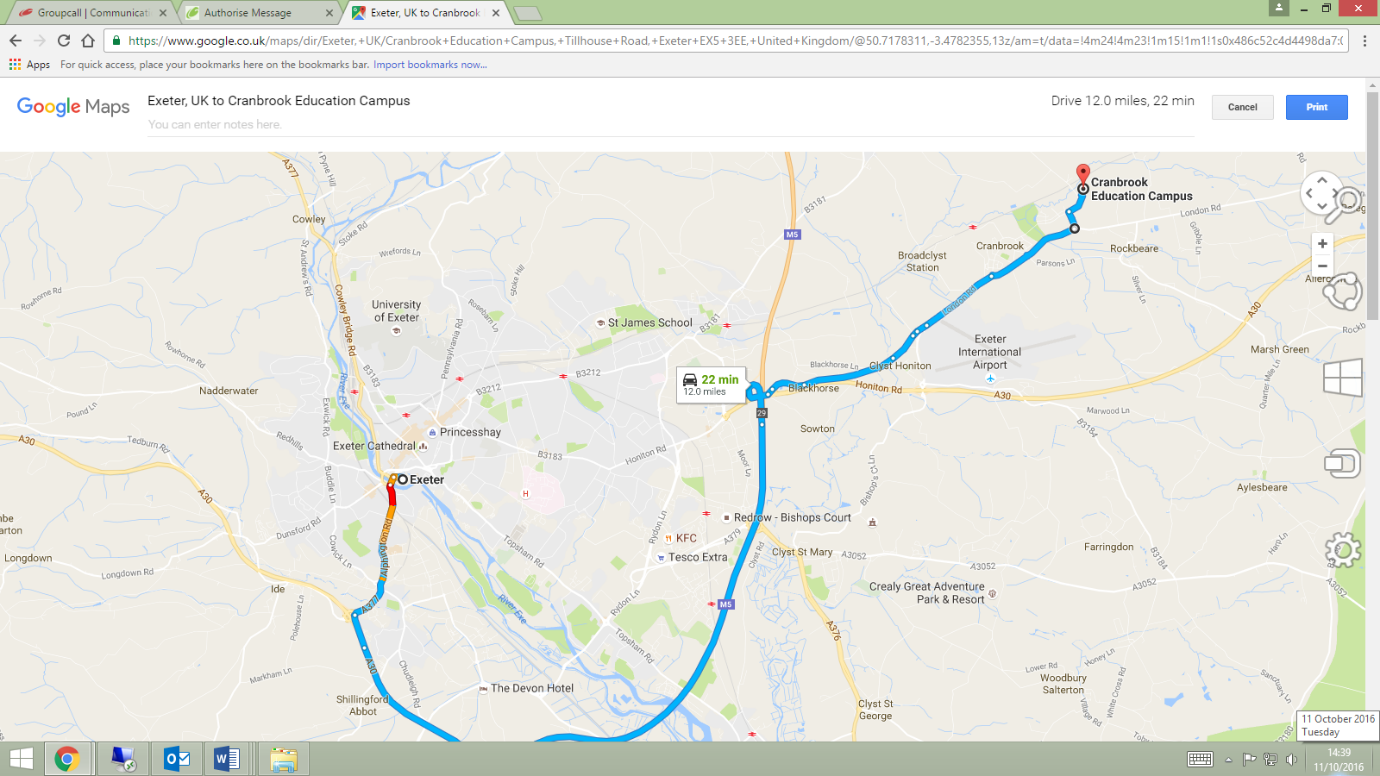 Instructions from ExeterHead along M5 following signs to Exeter Airport.Leave M5 at junction 29 (towards A30 Honiton). Follow signs towards A30 Exeter Airport.Stay on A30 until Exeter Airport Junction. Leave at this junction and take the second exit at the roundabout towards Cranbrook.Follow the road to Cranbrook past the Skypark.Go straight ahead at the first and second roundabouts.Take the first exit at the third roundabout – the school will be on your right hand side.Please come to the Secondary Reception which can be reached by turning right out of the carpark, through the gate and around the side of the school.If you need any further directions, please call 01404 823293